Практическое занятие. Производные основных элементарных функций.https://www.webmath.ru/poleznoe/formules_8_6.phpТаблица производных, производные основных элементарных функций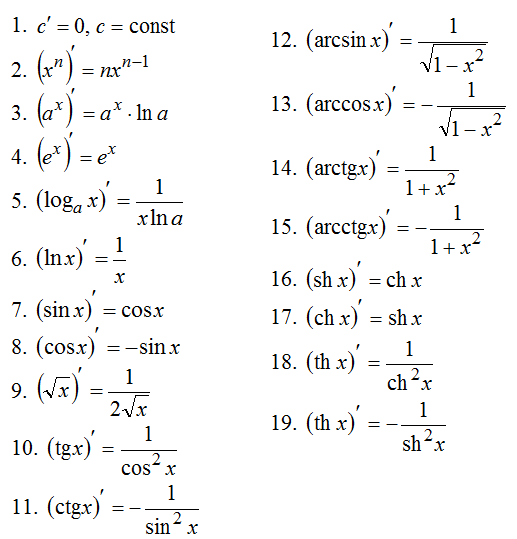 Самостоятельная работа.1. Найти производную функции.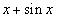 2. Найти производную функции.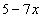 3. Найти производную функции.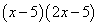  4. Найти производную функции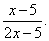 5. Найти производную функции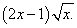 6. Найти производную функции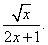 7. Найти производную функции.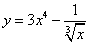 8. Найти производную функции.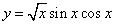 9. Найти производную функции, где a и b - константы.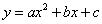 10. Найти производную функции.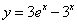 11. Найти производную функции.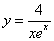 12. Найти производную функции.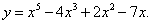 13. Найти производную функции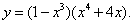  14. Найти производную функции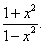 15.Найти производную функции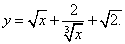 Домашние задание: §47, №843	https://rabochaya-tetrad-uchebnik.com/algebra/uchebnik_algebra_10-11_klass_alimov_kolyagin/index.html#prettyPhotoМатематика: алгебра и начала математического анализа.10 -11 классы:учеб. Для общеобразрват. Организаций:базовый и углубленный уровни/Ш.А Алимов и др. – М.:Просвещение, 2019задания для проверки присылайте на электронную почту: asd20022006@yandex.ru